EGZAMIN ÓSMOKLASISTY  Z JĘZYKA ANGIELSKIEGOOgólne wymagania egzaminacyjne – język angielskiZnajomość środków językowych. Uczeń posługuje się podstawowym zasobem środków językowych (leksykalnych, gramatycznych, ortograficznych oraz fonetycznych), umożliwiającym realizację pozostałych wymagań ogólnych w zakresie tematów wskazanych w wymaganiach szczegółowych.Rozumienie wypowiedzi. Uczeń rozumie proste wypowiedzi ustne artykułowane wyraźnie, w standardowej odmianie języka, a także proste wypowiedzi pisemne, w zakresie opisanym w wymaganiach szczegółowych. Tworzenie wypowiedzi. Uczeń samodzielnie formułuje krótkie, proste, spójne i logiczne wypowiedzi pisemne, w zakresie opisanym w wymaganiach szczegółowych.  Reagowanie na wypowiedzi. Uczeń uczestniczy w rozmowie i w typowych sytuacjach reaguje w sposób zrozumiały, adekwatnie do sytuacji komunikacyjnej, w formie prostego tekstu, w zakresie opisanym w wymaganiach szczegółowych.Przetwarzanie wypowiedzi. Uczeń zmienia formę przekazu ustnego lub pisemnego w zakresie opisanym w wymaganiach szczegółowych.Szczegółowe wymagania egzaminacyjne I. Uczeń posługuje się podstawowym zasobem środków językowych (leksykalnych, gramatycznych, ortograficznych oraz fonetycznych), umożliwiającym realizację pozostałych wymagań ogólnych w zakresie następujących tematów: 1) człowiek (np. dane personalne, wygląd zewnętrzny, cechy charakteru, rzeczy osobiste, uczucia i emocje, umiejętności i zainteresowania); 2) miejsce zamieszkania (np. dom i jego okolica, pomieszczenia i wyposażenie domu, prace domowe); 3) edukacja (np. szkoła i jej pomieszczenia, przedmioty nauczania, uczenie się, przybory szkolne, życie szkoły, zajęcia pozalekcyjne); 4) praca (np. popularne zawody i związane z nimi czynności i obowiązki, miejsce pracy); 5) życie prywatne (np. rodzina, znajomi i przyjaciele, czynności życia codziennego, określanie czasu, formy spędzania czasu wolnego, święta i uroczystości, problemy); 6) żywienie (np. artykuły spożywcze, posiłki i ich przygotowywanie, lokale gastronomiczne); 7) zakupy i usługi (np. rodzaje sklepów, towary i ich cechy , sprzedawanie i kupowanie, wymiana i zwrot towaru, promocje, korzystanie z usług); 8) podróżowanie i turystyka (np. środki transportu i korzystanie z nich, orientacja w terenie, baza noclegowa, wycieczki, zwiedzanie); 9) kultura (np. uczestnictwo w kulturze, tradycje i zwyczaje, media); 10) sport (np. dyscypliny sportu, sprzęt sportowy, obiekty sportowe, imprezy sportowe, uprawianie sportu); 11) zdrowie (np. tryb życia, samopoczucie, choroby, ich objawy i leczenie); 12) nauka i technika (np. wynalazki, korzystanie z podstawowych urządzeń technicznych i technologii informacyjno-komunikacyjnych); 13) świat przyrody (np. pogoda, pory roku, rośliny i zwierzęta, krajobraz, ochrona środowiska naturalnego). II. Uczeń rozumie proste wypowiedzi ustne (np. rozmowy, wiadomości, komunikaty, ogłoszenia, instrukcje) artykułowane wyraźnie, w standardowej odmianie języka: 1) reaguje na polecenia; 2) określa główną myśl wypowiedzi lub fragmentu wypowiedzi; 3) określa intencje nadawcy/autora wypowiedzi; 4) określa kontekst wypowiedzi (np. formę, czas, miejsce, sytuację, uczestników); 5) znajduje w wypowiedzi określone informacje. III. Uczeń rozumie proste wypowiedzi pisemne (np. listy, e-maile, SMS-y, kartki pocztowe, napisy, broszury, ulotki, jadłospisy, ogłoszenia, rozkłady jazdy, historyjki obrazkowe z tekstem, artykuły, teksty narracyjne, recenzje, wywiady, wpisy na forach i blogach, teksty literackie): 1) określa główną myśl tekstu lub fragmentu tekstu; 2) określa intencje nadawcy/autora tekstu; 3) określa kontekst wypowiedzi (np. nadawcę, odbiorcę, formę tekstu, czas, miejsce, sytuację); 4) znajduje w tekście określone informacje; 5) rozpoznaje związki między poszczególnymi częściami tekstu.IV. Uczeń tworzy krótkie, proste, spójne i logiczne wypowiedzi pisemne (np. wiadomość, e-mail, wpis na blogu): 1) opisuje ludzi, zwierzęta, przedmioty, miejsca i zjawiska; 2) opowiada o czynnościach, doświadczeniach i wydarzeniach z przeszłości i teraźniejszości; 3) przedstawia fakty z przeszłości i teraźniejszości; 4) przedstawia intencje, marzenia, nadzieje i plany na przyszłość; 5) opisuje upodobania; 6) wyraża i uzasadnia swoje opinie, przedstawia opinie innych osób; 7) wyraża uczucia i emocje. V. Uczeń reaguje w typowych sytuacjach: 1) przedstawia siebie i inne osoby; 2) nawiązuje kontakty towarzyskie; rozpoczyna, prowadzi i kończy rozmowę; podtrzymuje rozmowę w przypadku trudności w jej przebiegu (np. prosi o wyjaśnienie, powtórzenie, sprecyzowanie; upewnia się, że rozmówca zrozumiał jego wypowiedź); 3) uzyskuje i przekazuje informacje i wyjaśnienia (np. wypełnia formularz/ ankietę); 4) wyraża swoje opinie, pyta o opinie, zgadza się lub nie zgadza się z opiniami; 5) wyraża swoje upodobania, intencje i pragnienia, pyta o upodobania, intencje i pragnienia innych osób; 6) składa gratulacje, odpowiada na gratulacje; 7) zaprasza i odpowiada na zaproszenie; 8) proponuje, przyjmuje i odrzuca propozycje, zachęca; 9) prosi o radę i udziela rady; 10) pyta o pozwolenie, udziela i odmawia pozwolenia; 11) ostrzega, nakazuje, zakazuje, instruuje; 12) wyraża prośbę oraz zgodę lub odmowę spełnienia prośby; 13) wyraża uczucia i emocje (np. radość, smutek, niezadowolenie, zdziwienie, nadzieję, obawę); 14) stosuje zwroty i formy grzecznościowe. VI. Uczeń przetwarza prosty tekst pisemnie: 1) przekazuje w języku obcym nowożytnym informacje zawarte w materiałach wizualnych (np. wykresach, mapach, symbolach, piktogramach); 2) przekazuje w języku obcym nowożytnym lub polskim informacje sformułowane w tym języku obcym; 3) przekazuje w języku obcym nowożytnym informacje sformułowane w języku polskim. VII. Uczeń posiada: 1) podstawową wiedzę o krajach, społeczeństwach i kulturach społeczności, które posługują się danym językiem obcym nowożytnym, oraz o kraju ojczystym, z uwzględnieniem kontekstu lokalnego, europejskiego i globalnego; 2) świadomość związku między kulturą własną i obcą oraz wrażliwość międzykulturową. VIII. Uczeń dokonuje samooceny i wykorzystuje techniki samodzielnej pracy nad językiem (np. poprawianie błędów). IX. Uczeń stosuje strategie komunikacyjne (np. domyślanie się znaczenia wyrazów z kontekstu, identyfikowanie słów kluczy lub internacjonalizmów) i strategie kompensacyjne, w przypadku gdy nie zna lub nie pamięta wyrazu (np. upraszczanie formy wypowiedzi, zastępowanie innym wyrazem, opis, wykorzystywanie środków niewerbalnych). X. Uczeń posiada świadomość językową (np. podobieństw i różnic pomiędzy językami).Gramatyka- obowiązujące czasy, struktury gramatyczne ( te, które są skreślone nie są na egzaminie ósmoklasisty)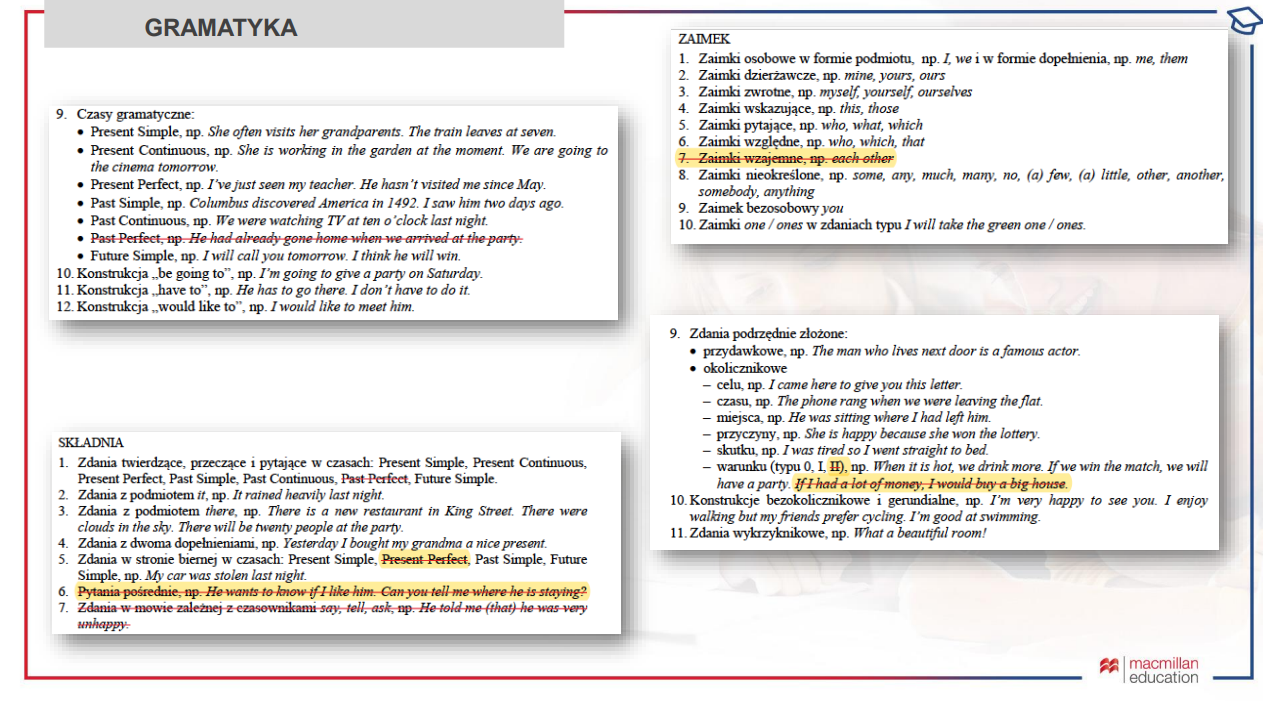 